 Struttura Tecnica Federale Regionale                                  CODICE SOCIETA'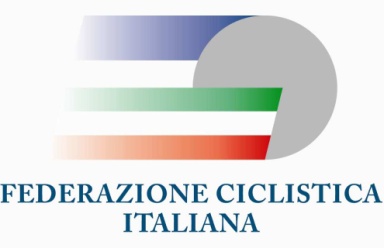 Spett.le Comitato Regionale Sicilia F.C.I.Velodromo Paolo Borsellino90141  P A L E R M O Il sottoscritto ________________________________ nella qualità _______________________della Società __________________________________________________________________Telefono/Cell. _________________________ email: __________________________________C H I E D E l'inserimento della seguente gara nel Calendario Regionale per la stagione 2023:		Richieste attività Agonistica 2023Spazio RISERVATO AL COMITATO REGIONALE E STRUTTURA TECNICAGARA INSERITA IN CALENDARIO                SI                      NO ======================================TIPOLOGIACATEGORIECICLOAMATORIALE - CICLOTURISTICASTRADAGiovanissimiRaduno CicloturisticoGIMKANAEsordienti I annoGravel CicloturisticaVELOCITA'Esordienti II annoPedalata Ecologica MTBABILITA'Esordienti I e II annoRandonneeXCODonne Esordienti StradaXCO lungo (Es/All)AllieviMedio FondoXCP (Juniores)JunioresGran FondoXCC (Juniores)Donne JunioresCrosscountryCiclocrossU23XCP (Point To Point)Tipo Pista*U23/EliteXCM (Marathon)PistaDonne EliteCiclocrossCronometroMaster - da Jun-sport - a M8GravelData e Luogo Gara1^ Data2^ DataLuogoDenominazioneData e Luogo GaraData e Luogo GaraData e Luogo GaraData e Luogo Gara